ПАМЯТКА«ОСТОРОЖНО, ЭЛЕКТРИЧЕСТВО!»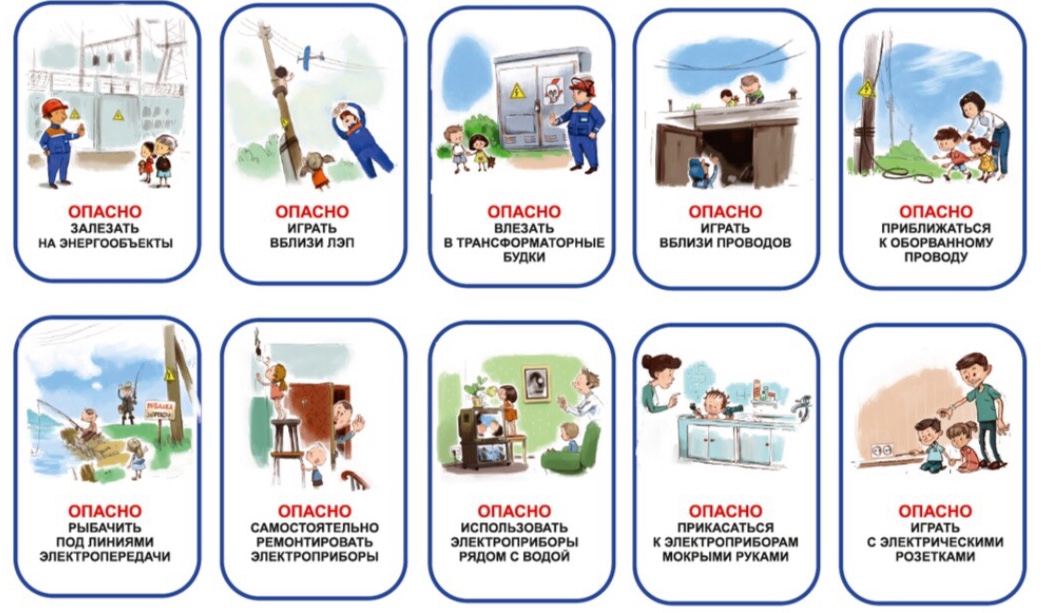 Инженер пожарной охраныпожарной части  ПЧ (поселок Солнечный)филиала казенного учреждения ХМАО-Югры«Центроспас-Югория» по Сургутскому районуЮ.А. Пустовая